                          Suomen uutissivuja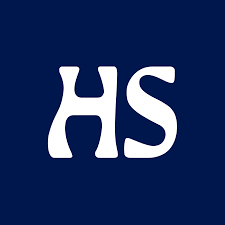 
Helsingin sanomat Helsingin Sanomat, lyh. HS, on levikiltään Suomen suurin tilattava sanomalehti. Sen omistaa Sanoma-konserniin kuuluva Sanoma Media Finland. mtv uutiset Kiinnostavimmat uutis- ja ajankohtaissisällöt koti- ja ulkomailta. Uusimmat artikkelit, videot sekä säätiedot käytössäsi missä ja milloin vain.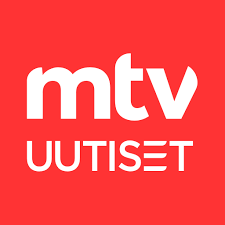 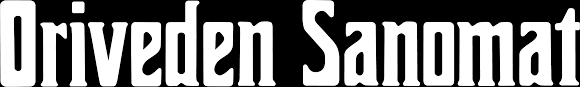 puheenaiheet ja ilmiöt. Paikallisia uutisia julkaistaan orivedensanomat.fi:n uutisvirrassa.